ПРОЕКТ 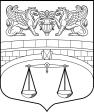 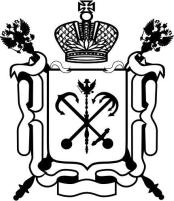 САНКТ-ПЕТЕРБУРГМУНИЦИПАЛЬНОЕ ОБРАЗОВАНИЕ МУНИЦИПАЛЬНОГО ОКРУГА АПТЕКАРСКИЙ ОСТРОВМЕСТНАЯ АДМИНИСТРАЦИЯ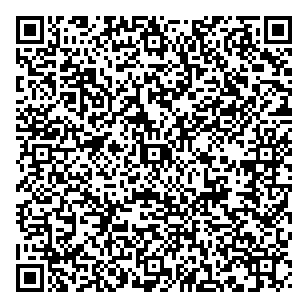 197022, Санкт-Петербург, ул. Льва Толстого, дом.5, тел/факс 702-12-02
E-Mail: mamo61@yandex.ru, www.mamoapt-ostrov.ru   ПОСТАНОВЛЕНИЕ___________	                                                                                                                    №_______«Об определении случаев банковского сопровождения муниципальных контрактов, предметом которых являются поставки товаров, выполнение работ, оказание услуг для обеспечения муниципальных нужд»В соответствии с Федеральным законом от 06.10.2003 № 131-ФЗ «Об общих принципах организации местного самоуправления в Российской Федерации», Законом Санкт-Петербурга от 23.09.2009 № 420-79 «Об организации местного самоуправления в Санкт-Петербурге», ст. 35 Федерального закона от 05.04.2013 № 44-ФЗ «О контрактной системе в сфере закупок товаров, работ, услуг для обеспечения государственных и муниципальных нужд», пунктом 4 Постановления Правительства Российской Федерации от 20.09.2014 № 963 «Об осуществлении банковского сопровождения контрактов», Уставом муниципального образования муниципального округа Аптекарский остров, местная администрация муниципального образования муниципального округа Аптекарский остров,ПОСТАНОВЛЯЕТ:Определить, что банковское сопровождение муниципальных контрактов (далее – контракт), предметом которых являются поставки товаров, выполнение работ, оказание услуг для обеспечения муниципальных нужд, осуществляется в следующих случаях:- в отношении банковского сопровождения контракта, заключающегося в проведении банком, привлеченным поставщиком или заказчиком, мониторинга расчетов в рамках исполнения контракта, - при начальной (максимальной) цене такого контракта (цене контракта с единственным поставщиком (подрядчиком, исполнителем) не менее 200 млн. рублей, - в отношении банковского сопровождения контракта, предусматривающего привлечение поставщиком или заказчиком банка в рамках расширенного банковского сопровождения, -  при начальной (максимальной) цене такого контракта (цене контракта с единственным поставщиком (подрядчиком, исполнителем) не менее 5 млрд. рублей.2. Настоящее Постановление вступает в силу с момента его официального опубликования (обнародования).  Глава  Местной Администрации                                             П.Л. Мартинович